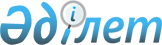 Қазақстан Республикасы Үкiметiнiң 1998 жылғы 20 наурыздағы N 244 қаулысына өзгерiстер мен толықтырулар енгiзу туралыҚазақстан Республикасы Үкiметiнiң Қаулысы 1998 жылғы 30 шiлдедегi N 723

      Қазақстан Республикасының Үкiметi қаулы етедi: 

      "Қазақстан Республикасының Премьер-Министрi және Премьер-Министрдiң орынбасарлары арасында мiндеттердi бөлу туралы" Қазақстан Республикасы Үкiметiнiң 1998 жылғы 20 наурыздағы N 244 P980244_ қаулысына мынадай өзгерiстер мен толықтырулар енгiзiлсiн: 

      аталған қаулымен бекiтiлген Қазақстан Республикасының Премьер-Министрi және Премьер-Министрдiң орынбасарлары арасында мiндеттердi бөлуде: 

      "Премьер-Министрдiң бiрiншi орынбасары - Қазақстан Республикасының Инвестициялар жөнiндегi мемлекеттiк комитетiнiң төрағасы О.Ә.Жандосов" деген бөлiмде: 

      бiрiншi абзац "Инвестициялық" деген сөзден кейiн "және кәсiпкерлiк (iскерлiк)" деген сөздермен толықтырылсын; 

      екiншi абзацтағы "сақтандыруды" деген сөз "сақтандыру реформасын" деген сөздермен ауыстырылсын; 

      төртiншi абзац алынып тасталсын; 

      бесiншi абзац мынадай редакцияда жазылсын: 

      "Макроэкономика мен қаржы саласының мәселелерi"; 

      алтыншы абзац "Халықаралық" деген сөздiң алдынан "Дүниежүзiлiк сауда ұйымын қоса алғанда" деген сөздермен толықтырылсын; 

      жетiншi абзац алынып тасталсын; 

      мынадай мазмұндағы абзацпен толықтырылсын: 

      "Мемлекеттiк қызметтi реформалаудың және мемлекеттiк органдарды информатикаландырудың жүзеге асырылуын үйлестiру";     "Қазақстан Республикасы Премьер-Министрiнiң орынбасарыЖ.С.Кәрiбжанов" деген бөлiмде:     мынадай мазмұндағы абзацпен толықтырылсын:     "Тұрғын үй-коммуникалдық реформаны жүзеге асыруды аяқтау";     "Қазақстан Республикасы Премьер-Министрiнiң орынбасарыА.С.Павлов" деген бөлiмде:     бiрiншi абзац алынып тасталсын;     төртiншi абзац "еңбек қатынастарын реформалау мәселелерi" дегенсөздермен толықтырылсын.    Қазақстан Республикасының          Премьер-Министрi
					© 2012. Қазақстан Республикасы Әділет министрлігінің «Қазақстан Республикасының Заңнама және құқықтық ақпарат институты» ШЖҚ РМК
				